МУНИЦИПАЛЬНОЕ БЮДЖЕТНОЕ ОБЩЕОБРАЗОВАТЕЛЬНОЕ УЧРЕЖДЕНИЕ                 «ШУЛЬГИНЛОГСКАЯ СРЕДНЯЯ ОБЩЕОБРАЗОВАТЕЛЬНАЯ ШКОЛА»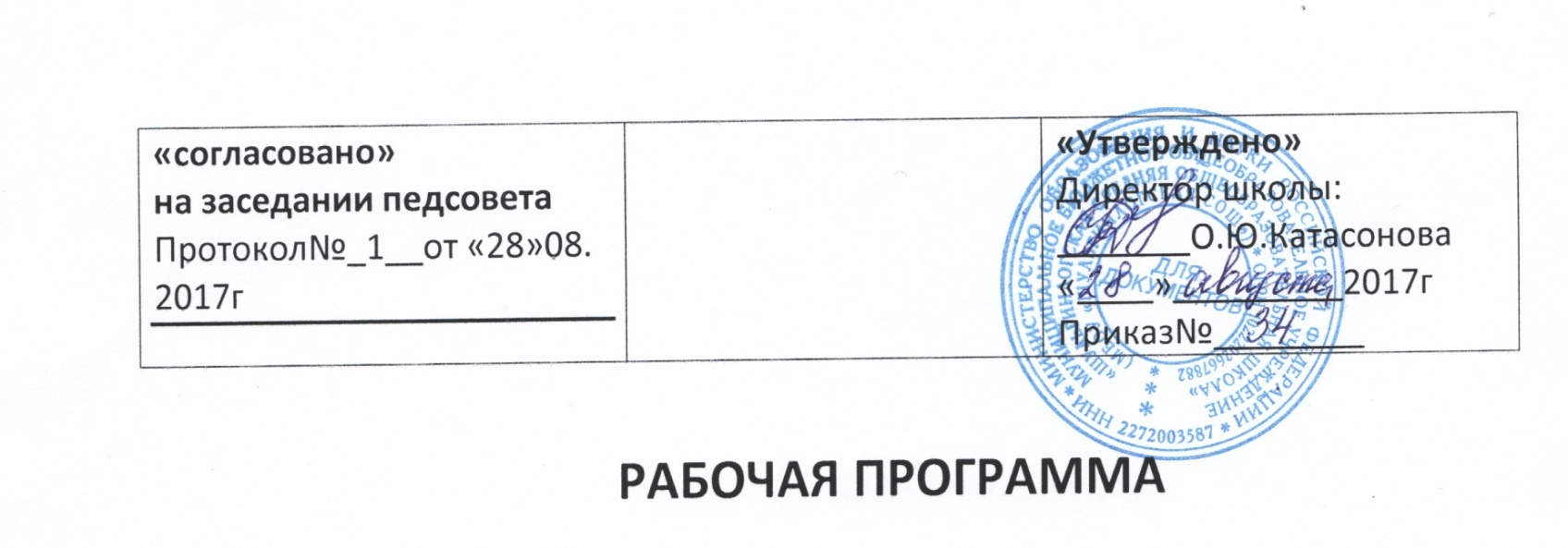 Шмаковой Веры МихайловныУчителя  1   кв.категории По русскому языкув «9» классе основной общеобразовательной школы                                    на 2017-2018 учебный год                                          С.Шульгин Лог, 2017гПОЯСНИТЕЛЬНАЯ ЗАПИСКАРабочая программа по русскому языку в 9 классе составлена на основе Федерального базисного учебного плана для образовательных учреждений Российской Федерации, «Программы по русскому языку общеобразовательных учреждений » под ред. М. Т. Баранова и др. (2009г.) и учебника по русскому языку под редакцией под редакцией С. Г. Бархударова «Русский язык. 9 класс» - М; Просвещение, 2010 год в соответствии с Положением о структуре, порядке разработки и утверждения рабочих программ (Приказ № 323 от 27.10.11).Учебный предмет «Русский язык» в современной школе имеет познавательно-практическую направленность, т.е. он даёт учащимся знания о родном языке и формирует у них языковые и речевые умения. Это специальные цели его преподавания. Вместе с тем «Русский язык» выполняет и общепредметные задачи.Специальными целями преподавания русского языка в школе являются формирование языковой, коммуникативной и лингвистической компетенции учащихся.Общепредметными задачами работы по русскому язык в школе являются воспитание учащихся средствами данного предмета; развитие их логического мышления; обучение школьников умению самостоятельно пополнять знания по русскому языку: формирование общеучебныч умений - работа с книгой, со справочной литературой, совершенствование навыков чтения и т.д.Программа содержит:- отобранную в соответствии с задачами обучения систему понятий из
области фонетики, лексики и фразеологии, морфемики и словообразования,
морфологии, синтаксиса и стилистики русского литературного языка, а также
некоторые сведения о роли языка в жизни общества, о языке как
развивающемся явлении и т. д.;- речеведческие понятия, на основе которых
строится работа по развитию связной речи учащихся, формирование
коммуникативных умений и навыков;-сведения об основных норм русского
литературного языка;- сведения о графике, орфографии и пунктуации; перечень видов орфограмм
и названий пунктуационных правил.Кроме перечисленных знаний о языке и речи, программа включая перечень орфографических, пунктуационных и речевых умений и навыков, которыми должны овладеть учащиеся.Программа построена с учетом принципов системности, научности и доступности, а также преемственности и перспективности между различными разделами курса.В IX классе изучается синтаксис и пунктуация.Программа предусматривает уроки по культуре речи. Кроме того, предусмотрены вводные уроки о русском языке, раскрывающие роль и значение русского языка в нашей стране и за ее пределами. Эти уроки дают учителю большие возможности для решения воспитательных задач и создают эмоциональный настрой, способствующий повышению интереса к предмету и успешному его изучению. Знания, полученные на этих уроках, обобщаются и систематизируются в разделе «Общие сведения о языке», которым заканчивается школьный курс русского языка в IX классе.Программа предусматривает уроки по культуре речи. Кроме того, предусмотрены вводные уроки о русском языке, раскрывающие роль и значение русского языка в нашей стране и за ее пределами.Программа предусматривает прочное усвоение материала, для чего значительное место в ней отводится повторению. Для повторения в начале и конце года выделяются специальные часы.В программе специально выделяются часы на развитие связной речи -пятая часть всего учебного времени, указанного для данного класса. Это обеспечивает равномерность обучения речи, условия для его организации.Контроль за уровнем обучения учащихся 9 класса осуществляется по трём направлениям:1)учитываются умения производить разбор звуков речи, слова, предложения, текста, используя лингвистические знания;2)учитываются речевые умения учащегося, практическое владение нормами литературного произношения, словообразования, сочетаемости слов, конструирование предложений и текста владение изобразительно – выразительными средствами языка;3) учитывается способность учащегося выразить себя, свои знания, свое отношение к действительности в устной и письменной форме.Во время уроков используются следующие виды и формы контроля: устный опрос; диктант (контрольный словарный диктант, контрольный диктант); комплексная контрольная работа (диктант и дополнительное задание (фонетическое, грамматическое, орфографическое, лексическое); сочинение; изложение; самостоятельная работа; обучающая работа (упражнения и диктанты неконтрольного характера); виды разбора, устные сообщения, зачеты, письменные работы, тестирование.В программе указан годовой объем учебного времени, а также распределение количества часов по темам программы.В рабочей программе, как и в программе М.Т. Баранова, Т.А. Ладыженской, Н.М. Шанского, на основе которой она составлена, на изучение курса русского языка в 9 классе отведено 2 часа в неделю, то есть 68 часов в год.Предлагаемая рабочая программа направлена на формирование общекультурного уровня ученика, способного в будущем продолжить своё обучение в различных образовательных учреждениях: в средней полной школе или в средних специальных учебных заведениях.СОДЕРЖАНИЕ РАБОЧЕЙ ПРОГРАММЫМеждународное значение русского языкаРасширить сведения о месте русского языка среди языков народов мира, о его международном значении.Повторение изученного в 5—8 классахСистематизация сведений о признаках текста, основной мысли связного высказывания, средствах связи частей текста, о повествовании, рассуждении; о стилях речи.Сложное предложение. Культура речиОсновные виды сложных предложений. Сложное предложение и его признаки. Сложные предложения с союзами и без союзов. Классификация сложных предложений: сложносочиненные, сложноподчиненные, бессоюзные.Сложносочинённые предложенияI. Сложносочиненное предложение и его особенности. Сложносочиненные предложения с союзами (соединительными, противительными, разделительными). Разделительные знаки препинания между частями сложносочиненного предложения.Синтаксические синонимы сложносочиненных предложений, их текстообразующая роль.Авторское употребление знаков препинания.II. Умение интонационно правильно произноси сложносочиненные предложения.III. Рецензия на литературное произведение, спектакль, кинофильм. Реферат небольшой статьи (фрагмента статьи) на лингвистическую тему.Сложноподчиненные предложенияСложноподчиненное предложение и его особенности. Главное и придаточные предложения. Союзы и союзные слова как средство связи придаточного предложения с главным. Указательные слова в главном предложении. Место придаточного предложения по отношению к главному. Разделительные знаки препинания между главным и придаточным предложениями.Основные группы сложноподчинённых предложенийI. Виды придаточных предложений. Сложноподчиненные предложения с несколькими придаточными; знаки препинания в них.Типичные речевые сферы применения сложноподчиненных предложенийСинтаксические синонимы сложноподчиненных предложений, их текстообразующая роль.II. Умение использовать в речи сложноподчиненных предложения и простые с обособленными второстепенными членами как синтаксические синонимы.III. Отзыв о прочитанном произведении.Бессоюзные сложные предложенияI. Бессоюзное сложное предложение и его особенности. Смысловые взаимоотношения между частями бессоюзного сложного предложения. Разделительные знаки препинания в бессоюзном сложном предложении.Синтаксические синонимы бессоюзных сложных предложений, их текстообразующая роль.II. Умение передавать с помощью интонации личные смысловые отношения между частями союзного сложного предложения. Умение пользоваться синонимическими союзными и бессоюзным сложными предложениями.III. Конспект статьи (фрагмента статьи) на лингвистическую тему.Сложные предложения с различными видами связиI. Различные виды сложных предложений союзной и бессоюзной связью; разделительныезнаки препинания в них. Сочетание знаков препинания.II. Умение правильно употреблять в речи сложные предложения с различными видами связи.III. Академическое красноречие и его виды, строение и языковые особенности. Сообщение на лингвистическую темуДеловые документы (автобиография, заявление)Общие сведения о языкеРоль языка в жизни общества. Язык как развивающееся явление. Языковые контакты русского языка.Русский язык — первоэлемент великой русской литературы. Русский литературный язык и его стили. Богатство, красота, выразительность русского языка.Русский язык как национальный язык русского народа, государственный язык РФ и язык межнационального общения. Место русского языка среди языков мира. Русский язык как один из индоевропейских Языков. Русский язык среди славянских языков. Рольстарославянскогоязыка в развитии русского языка. Значение письменности; русская письменность. Наука о русском языке и ее разделы. Видные ученые-русисты, исследовавшие русский язык.Повторение и систематизация изученного в 5-8 классахСистематизация изученного по фонетике, морфемике, лексике, грамматике.Нормы оценки знаний, умений и навыков учащихся по русскому языку«Нормы оценки...» призваны обеспечить одинаковые требования к знаниям, умениям и навыкам учащихся по русскому языку. В них устанавливаются: 1) единые критерии оценки различных сторон владения устной и письменной формами русского языка (критерии оценки орфографической и пунктуационной грамотности, языкового оформления связного высказывания, содержания высказывания); 2) единые нормативы оценки знаний, умений и навыков; 3) объем различных видов контрольных работ; 4) количество отметок за различные виды контрольных работ.Ученикам предъявляются требования только к таким умениям и навыкам, над которыми они работали или работают к моменту проверки. На уроках русского языка проверяются: 1) знание полученных сведений о языке; 2) орфографические и пунктуационные навыки; 3) речевые умения. Оценка устных ответов учащихсяУстный опрос является одним из основных способов учета знаний учащихся по русскому языку. Развернутый ответ ученика должен представлять собой связное, логически последовательное сообщение на определенную тему, показывать его умение применять определения, правила в конкретных случаях.При оценке ответа ученика надо руководствоваться следующими критериями: 1) полнота и правильность ответа; 2) степень осознанности, понимания изученного; 3) языковое оформление ответа.Оценка «5» ставится, если ученик: 1) полно излагает изученный материал, дает правильные определения языковых понятий; 2) обнаруживает понимание материала, может обосновать свои суждения, применить знания на практике, привести необходимые примеры не только по учебнику, но и самостоятельно составленные; 3) излагает материал последовательно и правильно с точки зрения норм литературного языка.Оценка «4» ставится, если ученик дает ответ, удовлетворяющий тем же требованиям, что и для оценки «5», но допускает 1—2 ошибки, которые сам же исправляет, и 1 — 2 недочета в последовательности и языковом оформлении излагаемого.Оценка «3» ставится, если ученик обнаруживает знание и понимание основных положений данной темы, но: 1) излагает материал неполно и допускает неточности в определении понятий или формулировке правил; 2) не умеет достаточно глубоко и доказательно обосновать свои суждения и привести свои примеры; 3) излагает материал непоследовательно и допускает ошибки в языковом оформлении излагаемого.Оценка «2» ставится, если ученик обнаруживает незнание большей части соответствующего раздела изучаемого материала, допускает ошибки в формулировке определений и правил, искажающие их смысл, беспорядочно и неуверенно излагает материал.Оценка «2» отмечает такие недостатки в подготовке ученика, которые являются серьезным препятствием к успешному овладению последующим материалом.   Оценка («5», «4», «3») может ставиться не только за единовременный ответ (когда на проверку подготовки ученика отводится определенное время), но и за рассредоточенный во времени, т. е. за сумму ответов, данных учеником на протяжении урока (выводится поурочный балл), при условии, если в процессе урока не только заслушивались ответы учащегося, но и осуществлялась проверка его умения применять знания на практике. Оценка диктантовДиктант — одна из основных форм проверки орфографической и пунктуационной грамотности.Для диктантов целесообразно использовать связные тексты, которые должны отвечать нормам современного литературного языка, быть доступными по содержанию учащимся данного класса.Объем диктанта устанавливается: для V класса — 90— 100 слов, для VI класса - 100-110, для VII - 110-120, для VIII - 120-150, для IX класса — 150—170 слов. (При подсчете слов учитываются как самостоятельные, так и служебные слова.)Контрольный словарный диктант проверяет усвоение слов с непроверяемыми и труднопроверяемыми орфограммами. Он может состоять из следующего количества слов: для V класса — 15-20, для VI класса - 20-25, для VII класса - 25-30, для VIII класса - 30 - 35, для IX класса - 35 - 40.Диктант, имеющий целью проверку подготовки учащихся по определенной теме, должен включать в себя основные орфограммы или пунктограммы этой темы, а также обеспечивать выявление прочности ранее приобретенных навыков. Итоговые диктанты, проводимые в конце четверти и года, проверяют подготовку учащихся, как правило, по всем изученным темам.Для контрольных диктантов следует подбирать такие тексты, в которых изучаемые в данной теме орфограммы и пунктограммы были бы представлены не менее чем 2 — 3 случаями. Из изученных ранее орфограмм и пунктограмм включаются основные; они должны быть представлены 1 — 3 случаями. В целом количество проверяемых орфограмм и пунктограмм не должно превышать: в V классе — 12 различных орфограмм и 2 — 3 пунктограмм, в VI классе — 16 различных орфограмм и 3 — 4 пунктограмм, в VII классе -20 различных орфограммы и 4-5 пунктограмм, в VIII классе - 24 различных орфограмми 10 пунктограмм, в IX классе — 24 различных орфограммы и 15 пунктограмм.В тексты контрольных диктантов могут включаться только те вновь изученные орфограммы, которые в достаточной мере закреплялись (не менее чем на двух-трех предыдущих уроках).В диктантах должно быть: в V классе — не более 5 слов, в VI—VII классах - не более 7 слов, в VIII-IX классах - не более 10 различных слов с непроверяемыми и труднопроверяемыми написаниями, правописанию которых ученики специально обучались.До конца первой четверти (а в V классе — до конца первого полугодия) сохраняется объем текста, рекомендованный для предыдущего класса.При оценке диктанта исправляются, но не учитываются орфографические и пунктуационные ошибки:1) в переносе слов;	2) на правила, которые не включены в школьную программу;3) на еще не изученные правила;4) в словах с непроверяемыми написаниями, над которыми не проводилась специальная работа;5) в передаче авторской пунктуации.Исправляются, но не учитываются описки, неправильные написания, искажающие звуковой облик слова, например: «ра-по-тает» (вместо работает), «дулпо» (вместо дупло), «мемля» (вместо земля).При оценке диктантов важно также учитывать характер ошибки. Среди ошибок следует выделять негрубые, т. е. не имеющие существенного значения для характеристики грамотности. При
подсчете ошибок две негрубые считаются за одну. К негрубым
относятся ошибки:	1) в исключениях из правил;2) в написании большой буквы в составных собственных наименованиях;3) в случаях слитного и раздельного написания приставок в наречиях, образованных от существительных с предлогами, правописание которых не регулируется правилами;4) в случаях раздельного и слитного написания не с прилагательными и причастиями, выступающими в роли сказуемого;5) в написании ы и и после приставок;6) в случаях трудного различения не я ни (Куда он только не обращался! Куда он ни обращался, никто не мог дать ему ответ. Никто иной не...; не кто иной, как; ничто иное не...; не что иное, как и др.);7) в собственных именах нерусского происхождения;8) в случаях, когда вместо одного знака препинания поставлен другой;9) в пропуске одного из сочетающихся знаков препинания или в нарушении их последовательности.Необходимо учитывать также повторяемость и однотипность ошибок. Если ошибка повторяется в одном и том же слове или в корне однокоренных слов, то она считается за одну ошибку.Однотипными считаются ошибки на одно правило, если условия выбора правильного написания заключены в грамматических (в армии, вообще; колют, борются) и фонетических (пирожок, сверчок) особенностях данного слова.Не считаются однотипными ошибки на такое правило, в котором для выяснения правильного написания одного слова требуется подобрать другое (опорное) слово или его форму (вода — воды, рот — ротик, грустный — грустить, резкий — резок).Первые три однотипные ошибки считаются за одну ошибку, каждая следующая подобная ошибка учитывается самостоятельно.Примечание. Если в одном непроверяемом слове допущены 2 и более ошибок, то все они считаются за одну ошибку.При наличии в контрольном диктанте более 5 поправок (исправление неверного написания на верное) оценка снижается на один балл. Отличная оценка не выставляется при наличии трех и более исправлений.Диктант оценивается одной отметкой.Оценка «5» выставляется за безошибочную работу, а также при наличии в ней 1 негрубой орфографической или 1 негрубой пунктуационной ошибки.Оценка «4» выставляется при наличии в диктанте 2 орфографических и 2 пунктуационных ошибок, или 1 орфографической и 3 пунктуационных ошибок, или 4 пунктуационных при отсутствии орфографических ошибок. Оценка «4» может выставляться при 3 орфографических ошибках, если среди них есть однотипные.Оценка «3» выставляется за диктант, в котором допущены 4 орфографические и 4 пунктуационные ошибки, или 3 орфографические и 5 пунктуационных ошибок, или 7 пунктуационных ошибок при отсутствии орфографических ошибок. В IV классе допускается выставление оценки «3» за диктант при 5 орфографических и 4 пунктуационных ошибках. Оценка «3» может быть поставлена также при наличии 6 орфографических и 6 пунктуационных ошибках, если среди тех и других имеются однотипные и негрубые ошибки.Оценка «2» выставляется за диктант, в котором допущено до 7 орфографических и 7 пунктуационных ошибок, или 6 орфографических и 8 пунктуационных ошибок, 5 орфографических и 9 пунктуационных ошибок, 8 орфографических и 6 пунктуационных ошибок.При большем количестве ошибок диктант оценивается баллом «1».При некоторой вариативности количества ошибок, учитываемых при выставлении оценки за диктант, следует принимать во внимание предел, превышение которого не позволяет выставлять данную оценку. Таким пределом является для оценки «4» 2 орфографические ошибки, для оценки «3» — 4 орфографические ошибки (для V класса - 5 орфографических ошибок), для оценки «2» — 7 орфографических ошибок.В комплексной контрольной работе, состоящей из диктанта и дополнительного (фонетического, лексического, орфографического, грамматического) задания, выставляются две оценки (за каждый вид работы).При оценке выполнения дополнительных заданий рекомендуется руководствоваться следующим:Оценка «5» ставится, если ученик выполнил все задания верно.Оценка «4» ставится, если ученик выполнил правильно не менее 3/4 заданий.Оценка «3» ставится за работу, в которой правильно выполнено не менее половины заданий.Оценка «2» ставится за работу, в которой не выполнено более половины заданий.Примечание. Орфографические и пунктуационные ошибки, допущенные при выполнении дополнительных заданий, учитываются при выведении оценки за диктант.При оценке контрольного словарного диктанта рекомендуется руководствоваться следующим:Оценка «5»  ставится за диктант, в котором нет ошибок.Оценка «4» ставится за диктант, в котором ученик допустил 1 — 2 ошибки.Оценка «3» ставится за диктант, в котором допущено 3 — 4 ошибки.Оценка «2» ставится за диктант, в котором допущено до 7 ошибок.  Оценка сочинений и изложенийСочинения и изложения — основные формы проверки умения правильно и последовательно излагать мысли, уровня речевой подготовки учащихся.Сочинения и изложения в V—IX классах проводятся в соответствии с требованиями раздела программы «Развитие навыков связной речи».Примерный объем текста для подробного изложения: в V классе -100-150 слов, в VI классе - 150-200, в VII классе - 200-250, в VIII классе - 250-350, в IX классе - 350-450 слов.Объем текстов итоговых контрольных подробных изложений в VIII и IX классах может быть увеличен на 50 слов в связи с тем, что на таких уроках не проводится подготовительная работа.Рекомендуется следующий примерный объем классных сочинений: в V классе — 0,5— 1,0 страницы, в VI классе —1,0—1,5, в VII классе - 1,5-2,0, в VIII классе - 2,0-3,0, в IX классе - 3,0-4,0 страницы.К указанному объему сочинений учитель должен относиться как к примерному, так как объем ученического сочинения зависит от многих обстоятельств, в частности, от стиля и жанра сочинения, характера темы и замысла, темпа письма учащихся, их общего развития.С помощью сочинений и изложений проверяются: 1) умение раскрывать тему; 2) умение использовать языковые средства в соответствии со стилем, темой и задачей высказывания; 3) соблюдение языковых норм и правил правописания.Любое сочинение и изложение оценивается двумя отметками: первая ставится за содержание и речевое оформление, вторая - за грамотность, т. е. за соблюдение орфографических, пунктуационных и языковых норм. Обе оценки считаются оценками по русскому языку, за исключением случаев, когда проводится работа, проверяющая знания учащихся по литературе. В этом случае первая оценка (за содержание и речь) считается оценкой по литературе.Содержание сочинения и изложения оценивается по следующим критериям:соответствие работы ученика теме и основной мысли;    полнота раскрытия темы; правильность фактического материала;последовательность изложения.При оценке речевого оформления сочинений и изложений учитывается:разнообразие словаря и грамматического строя речи;стилевое единство и выразительность речи;число речевых недочетов.Грамотность оценивается по числу допущенных учеником ошибок - орфографических, пунктуационных и грамматических. 1Основные критерии оценки«5»Содержание и речь1. Содержание работы полностью соответствует теме.2. Фактические ошибки отсутствуют.3. Содержание излагается последовательно.	-4. Работа отличается богатством словаря, разнообразием используемых синтаксических конструкций, точностью словоупотребления.5. Достигнуто стилевое единство и выразительность текста.В целом в работе допускается 1 недочет в содержании и 1 — 2 речевых недочета.ГрамотностьДопускается: 1 орфографическая, или 1 пунктуационная, или 1 грамматическая ошибка.«4»Содержание и речь1. Содержание работы в основном соответствует теме (имеются незначительные отклонения от темы).2. Содержание в основном достоверно, но имеются единичные фактические неточности.3. Имеются незначительные нарушения последовательности в изложении мыслей.4. Лексический и грамматический строй речи достаточно разнообразен.5. Стиль работы отличается единством и достаточной выразительностью.В целом в работе допускается не более 2 недочетов в содержании и не более 3 — 4 речевых недочетов.Грамотность	Допускаются: 2 орфографические и 2 пунктуационные ошибки, или 1 орфографическая и 3 пунктуационные ошибки, или 4 пунктуационные ошибки при отсутствии орфографических ошибок, а также 2 грамматические ошибки.  «3»Содержание и речь1. В работе допущены существенные отклонения от темы.2. Работа достоверна в главном, но в ней имеются отдельные фактические неточности.3. Допущены отдельные нарушения последовательности изложения.4. Беден словарь, и однообразны употребляемые синтаксические конструкции, встречается неправильное словоупотребление.5. Стиль работы не отличается единством, речь недостаточно выразительна.В целом в работе допускается не более 4 недочетов в содержании и 5 речевых недочетов.ГрамотностьДопускаются: 4 орфографические и 4 пунктуационные ошибки, или 3 орфографические ошибки и 5 пунктуационных ошибок, или 7 пунктуационных при отсутствии орфографических ошибок (в IV классе — 5 орфографических ошибок и 4 пунктуационные ошибки), а также 4 грамматические ошибки.«2»Содержание и речь1. Работа не соответствует теме.2. Допущено много фактических неточностей.3. Нарушена последовательность изложения мыслей во всех частях работы, отсутствует связь между ними, работа не соответствует плану.4. Крайне беден словарь, работа написана короткими однотипными предложениями со слабо выраженной связью между ними, часты случаи неправильного словоупотребления.5. Нарушено стилевое единство текста.В целом в работе допущено более 6 недочетов в содержании и до 7 речевых недочетов.ГрамотностьДопускаются: 7 орфографических и 7 пунктуационных ошибок, или 6 орфографических и 8 пунктуационных ошибок, 5 орфографических и 9 пунктуационных ошибок, 8 орфографических и 6 пунктуационных ошибок, а также 7 грамматических ошибок.Ошибки и недочеты в сочинениях и изложенияхСледует различать понятия «ошибка» и «недочет». Ошибка - это нарушение требований к правильности речи, нарушение норм литературного языка. О ней мы говорим «так сказать нельзя». Недочет - это нарушение рекомендаций, связанных с понятием хорошей, коммуникативно-целесообразной речи. Ошибку мы оцениваем с позиции «это неправильно», недочет - с позиции «это хуже, чем могло бы быть сказано или написано». Другими словами, недочет - это скорее не ошибка, а некоторая шероховатость речи.Речевые недочеты свидетельствуют о том, что школьник не научился подчинять отбор слов и выражений задаче речи. Выбранные им языковые средства неточно передают мысль или искажают ее, не раскрывают отношения автора к описываемым фактам, не соответствуют стилю изложения. Речевыми недочетами можно считать:- повторение одного и того же слова;- однообразие словарных конструкций;- неудачный порядок слов;- различного рода стилевые смешения.Ошибки в содержании сочинений и изложенийОшибки в содержании сочинения или изложения показывают, что ученик не овладел полностью умением составлять программу высказывания: недостаточно знаком с фактическим материалом по теме высказывания; не умеет отбирать сведения так, чтобы раскрыть заявленную тему; не владеет логикой изложения. Фактические ошибкиВ изложении:неточности, искажения текста в обозначении времени, места событий, последовательности действий, причинно-следственных связей.В сочинении:искажение имевших место событий, неточное воспроизведение источников, имен собственных, мест событий, дат.Логические ошибки-нарушение последовательности в высказывании;-отсутствие связи между частями сочинения (изложения) и между предложениями;-неоправданное повторение высказанной ранее мысли;-раздробление одной микротемы другой микротемой;-несоразмерность частей высказывания или отсутствие необходимых частей;-перестановка частей текста (если она не обусловлена заданием к изложению);-неоправданная подмена лица, от которого ведется повествование. К примеру, повествование ведется сначала от первого, а потом от третьего лица.Речевые ошибкиК речевым ошибкам относятся ошибки и недочеты в употреблении слов и построении текста. Первые, в свою очередь, делятся на семантические и стилистические.К речевым семантическим ошибкам можно отнести следующие нарушения:•	употребление слова в несвойственном ему значении, например: мокрыми ресницами он шлепал себя по лицу; реки с налипшими на них городами; устав ждать, братик опрокинул подбородок на стол;•неразличение (смешение) паронимов или синонимов, например: рука болталась, как плетень; учитель не должен потакать прихотям ребенка и идти у него на поводке;•нарушение лексической сочетаемости, например: Чичиков постепенно покидает город; пули не свистели над ушами;•употребление лишних слов, например: опустив голову вниз; он впервые познакомился с Таней случайно;•пропуск, недостаток нужного слова, например: Сережа смирно сидит в кресле, закутанный белой простыней, и терпеливо ждет конца (о стрижке);•стилистически неоправданное употребление ряда однокоренных слов, например: характерная черта характера; приближался все ближе и ближе;Стилистические ошибки представляют собой следующие нарушения, которые связаны с требованиями к выразительности речи:•неоправданное употребление в авторской речи диалектных и просторечных слов, например: У Кити было два парня: Левин и Вронский;•	неуместное употребление эмоционально окрашенных слов и конструкций, особенно в авторской речи, например: Рядом сидит папа (вместо отец) одного из малышей;•смешение лексики разных исторических эпох;•употребление штампов.Речевые ошибки в построении текста:•бедность и однообразие синтаксических конструкций;•нарушение видовременной соотнесенности глагольных форм, например: Когда Пугачев выходил из избы и сел в карету, Гринев долго смотрел ему вслед;•стилистически неоправданное повторение слов;•	неудачное употребление местоимений для связи предложений или частей текста, приводящее к неясности, двусмысленности речи, например: Иванов закинул удочку, и она клюнула;•неудачный порядок слов.Грамматические ошибкиГрамматические ошибки - это нарушение грамматических норм образования языковых единиц и их структуры.Анализ грамматических ошибок помогает учителю определить, какими нормами языка (словообразовательными, морфологическими, синтаксическими) не владеет ученик. Разновидности грамматических ошибок•	Словообразовательные, состоящие в неоправданном словосочинительстве или видоизменении слов нормативного языка (например, надсмешка, подчерк, нагинаться, спинжак, беспощадство, публицизм и т.п.). Такие ошибки нельзя воспринимать как орфографические.•	Морфологические, связанные с ненормативным образованием форм слов и употреблением частей речи (писав свои произведения, не думал, что очутюсь в полной темноте; одни англичанины; спортсмены в кан оях; ихний улыбающий ребенок; ложит и т.д.)•СинтаксическиеА) Ошибки в структуре словосочетаний, в согласовании и управлении, например: браконьерам, нарушающих закон; жажда к славе;Б) ошибки в структуре простого предложения:- нарушение связи между подлежащим и сказуемым, например: солнце села; но не вечно ни юность, ни лето; это было моей единственной книгой в дни войны;- нарушение границы предложения, например: Собаки напали на след зайца. И стали гонять его по вырубке;- разрушение ряда однородных членов, например: настоящий учитель верен своему делу и никогда не отступать от своих принципов. Почти все вещи в доме большие: шкафы, двери, а еще грузовик и комбайн;- ошибки в предложениях с причастными и деепричастными оборотами, например; причалившая лодка к берегу; На картине «Вратарь» изображен мальчик, широко расставив ноги, упершись руками в колени;- местоименное дублирование одного из членов предложения, чаще подлежащего, например: Кусты, они покрывали берег реки;- пропуски необходимых слов, например: Владик прибил доску и побежал в волейбол.в) ошибки в структуре сложного предложения:- смешение сочинительной и подчинительной связи, например: Когда ветер усиливается, и кроны деревьев шумят под его порывами;- отрыв придаточного от определяемого слова, например: Сыновья Тараса только что слезли с коней, которые учились в Киевской бурсе;г) смешение прямой и косвенной речи;д) разрушение фразеологического оборота без особой стилистической установки, например: терпеть не могу сидеть сложив руки; хохотала как резаная.Грамматические ошибки следует отличать от орфографических. Орфографическая ошибка может быть допущена только на письме, ее нельзя услышать. Грамматическая ошибка не только видима, но и слышима. Простой прием чтения вслух по орфоэпическим правилам помогает разграничить грамматические и орфографические ошибки. К примеру, ошибка в окончании браконьерам, промышляющих в лесах не орфографическая, а грамматическая, так как нарушено согласование, что является грамматической нормой. И, наоборот, в окончании умчался в синею даль ошибка орфографическая, так как вместо юю по правилу написано другое.Оценка обучающих работ Обучающие работы (различные упражнения и диктанты неконтрольного характера) оцениваются более строго, чем контрольные работы.При оценке обучающих работ учитывается: 1) степень самостоятельности учащегося; 2) этап обучения; 3) объем работы; 4) четкость, аккуратность, каллиграфическая правильность письма.Если  возможные ошибки были предупреждены в ходе работы, оценки «5» и  «4» ставится только в том случае, когда ученик не допустил ошибок или допустил, но исправил ошибку. При этом выбор одной из оценок при одинаковом уровне грамотности содержания определяется степенью аккуратности записи, подчеркиваний и других особенностей оформления, а также наличием  или отсутствием описок. В работе, превышающей по количеству слов объем диктанта для данного класса, для оценки «4» допустимо и 2 исправления.Первая и вторая работа, как классная , так и домашняя, при закреплении определенного умения или навыка проверяется, но по усмотрению учителя может не оцениваться.Самостоятельные работы, выполненные без предшествовавшего анализа возможных ошибок, оцениваются по нормам для контрольных работ  соответствующего или близкого вида.Оценка тестов При оценке выполнения тестового задания используется следующая шкалаБаллы	Степень выполнения заданий1	Менее чем на балл «2»2	Выполнено не менее 20 % предложенных заданий3	Выполнено не менее 30 % предложенных заданий       4	Выполнено не менее 40 % предложенных заданий5	Выполнено не менее 50 % предложенных заданий6	Выполнено не менее 60 % предложенных заданий7	Выполнено не менее 70 % предложенных заданий8	Выполнено не менее 80 % предложенных заданий9	Выполнено не менее 90 % предложенных заданий   10	Выполнены все предложенные заданияВыведение итоговых отметокЗа учебную четверть и учебный год ставится итоговая отметка. Она является единой и отражает в обобщенном виде все стороны подготовки ученика по русскому языку: усвоение теоретического материала, овладение умениями, речевое развитие, уровень орфографической и пунктуационной грамотности.Итоговая отметка не должна выводиться механически, как среднее арифметическое предшествующих отметок. Решающим при ее определении следует считать фактическую подготовку ученика по всем показателям ко времени выведения этой отметки. Однако для того, чтобы стимулировать серьезное отношение учащихся к занятиям на протяжении всего учебного года, при выведении итоговых отметок необходимо учитывать результаты их текущей успеваемости.При выведении итоговой отметки преимущественное значение придается отметкам, отражающим степень владения навыками (орфографическими, пунктуационными, речевыми). Поэтому итоговая отметка за грамотность не может быть положительной, если на протяжении четверти (года) большинство контрольных диктантов, сочинений, изложений за орфографическую, пунктуационную, речевую грамотность оценивались баллом "2" с учетом работы над ошибками.Учебно-тематическое планирование. 9 класс. (68  часов).№ урокаТема урокаКоличество часовТип урокаЭлементы содержанияТребования к уровню подготовки учащихсяВид контроляДомашнее заданиеДата проведенияДата проведенияДата проведения№ урокаТема урокаКоличество часовТип урокаЭлементы содержанияТребования к уровню подготовки учащихсяВид контроляДомашнее заданиеПланПланФактМеждународное значение русского языка (1 ч)Международное значение русского языка (1 ч)Международное значение русского языка (1 ч)Международное значение русского языка (1 ч)Международное значение русского языка (1 ч)Международное значение русского языка (1 ч)Международное значение русского языка (1 ч)Международное значение русского языка (1 ч)Международное значение русского языка (1 ч)Международное значение русского языка (1 ч)Международное значение русского языка (1 ч)1Международное значение русского языка1Изучение нового материалаРусский язык как международный и государственный язык.Знать, в каких странах русский язык используется какмеждународный,уметь конспектироватьНаписать сочинение- миниатюру «Язык мой - друг мой»04.0904.09Повторение пройденного в 5-8 классах(5 ч +2 ч)Повторение пройденного в 5-8 классах(5 ч +2 ч)Повторение пройденного в 5-8 классах(5 ч +2 ч)Повторение пройденного в 5-8 классах(5 ч +2 ч)Повторение пройденного в 5-8 классах(5 ч +2 ч)Повторение пройденного в 5-8 классах(5 ч +2 ч)Повторение пройденного в 5-8 классах(5 ч +2 ч)Повторение пройденного в 5-8 классах(5 ч +2 ч)Повторение пройденного в 5-8 классах(5 ч +2 ч)Повторение пройденного в 5-8 классах(5 ч +2 ч)Повторение пройденного в 5-8 классах(5 ч +2 ч)2Повторение. Фонетика, лексика и фразеология.Морфемика.Словообразование.1Урок обобщения и систематизации ЗУНФонетический разбор слова, словосочетания с синонимами, омонимами, паронимами, антонимами.Морфемный и словообразовательный разбор слов.Подготовка к ГИА, уметь выполнять задания ГИА по фонетике, лексике, фразеологии,словообразованию.Оценка за ответы на уроке, за выполнение орфоэпического диктантаС. 4-7; упр. 15, 16, 18,повторить материал о частях речи.06.0906.093Морфология1Урок обобщения и систематизации ЗУНСамостоятельные и служебные части речи.Подготовка к ГИА, уметь выполнять задания ГИА по морфологииОценка за ответы на уроке, за выполнение упражнений. Выполнениеработы на перфокартахС. 10-13; упр. 35, 38 11.0911.094Синтаксис словосочетания и простого предложения.1Урок обобщения и систематизации ЗУНСинтаксический разбор простого и сложного предложений; схемы предложений. Уметь выполнять синтаксический разбор простого и сложного предложений, составлять их схемы, развивать речьОценка за ответы на уроке, за выполнение практической работыС. 13-19; упр. 46 (устно), упр. 47.13.0913.095Контрольный диктант по теме « Повторение пройденного в 5-8 классах».1Контрольный урокПроверка знаний по пройденному материалу.Уметь применять полученные знания на практикеОценка за выполненную работуПовторить материал о типах и стилях речи18.0918.096Сложное предложение1Урок обобщения и систематизации ЗУНПонятие о сложном предложении, отличие сложного предложения от простого, грамматическая основа, союзы и союзные словаПодготовка к ГИА; закреплять умение отличать простое предложение от сложного.Оценка за работу на урокеСоставить тезисный конспект о сложном предложении.20.0920.0978Р/РТекст, типы и стили речи2Урок обобщения и систематизации ЗУНПонятие текста, его признаки, типы и стили речи.Подготовка к ГИА; развивать умение работать с инструкциями; использовать в речи средства выразительностиОценка за ответы на уроке, за выполнение творческой работыСоставить небольшие тексты о книге различного типа речи: описание, рассуждение, повествование или различного стиля.25.09.27.0925.09.27.09Союзные сложные предложения. Сложносочиненные предложения (10 ч +2 ч)Союзные сложные предложения. Сложносочиненные предложения (10 ч +2 ч)Союзные сложные предложения. Сложносочиненные предложения (10 ч +2 ч)Союзные сложные предложения. Сложносочиненные предложения (10 ч +2 ч)Союзные сложные предложения. Сложносочиненные предложения (10 ч +2 ч)Союзные сложные предложения. Сложносочиненные предложения (10 ч +2 ч)Союзные сложные предложения. Сложносочиненные предложения (10 ч +2 ч)Союзные сложные предложения. Сложносочиненные предложения (10 ч +2 ч)Союзные сложные предложения. Сложносочиненные предложения (10 ч +2 ч)Союзные сложные предложения. Сложносочиненные предложения (10 ч +2 ч)Союзные сложные предложения. Сложносочиненные предложения (10 ч +2 ч)9Основные виды сложныхпредложений1Изучение нового материалаСоюзные и бессоюзные сложные предложения; Сложносочиненные и сложноподчиненные предложения, синтаксический разбор сложных предложений.Уметь определять виды сложныхОценка за ответы на уроке, за выполнение тестаС. 20-22; упр. 53; составитьпредложения с новыми словами на с.222.102.1010Р/РСпособы сжатия текста1Изучение нового материалаСжатое изложение, тема и идея исходного текста, его проблема, абзацное членение, виды сжатия исходного текста.Знать основные способы сжатия текста: удаление лишнего,упрощение, замена однихсинтаксических конструкций другими. Уметь сокращать исходный текст, используя способ исключения лишнего.Подготовка к ГИАОценка за ответы на уроке, за практическую работуС. 23-26; составить тезисы предложенного текста (по карточкам)4.104.101112Сложносочинённыепредложения. Основные группы ССП по значению и союзам2Изучение нового материалаССП с соединительными союзами, ССП с разделительными союзами, ССП с противительными союзами.Уметь определять основные группы ССП по значению и союзам, развивать пунктуационныенавыки. Подготовка к ГИАОценка за ответы на уроке, за выполнение проверочной работыС. 27-28 Упр. 60, 61 ,тестовые задания9.11.11.109.11.11.1013Знаки препинания в ССП1Изучение нового материалаПостановка запятой в ССП, простое предложение с однородными членами предложения.Развивать пунктуационные навыки, умение различать простые предложения с однородными членами и ССП Подготовка к ГИАОценка за ответына уроке, за выполнение теста и практическую работуИндивидуальная работа по карточкам Тест№1, вариант 3-4 на с.22-2416.1016.1014Трудные случаи постановки знаков препинания в ССП1Изучение нового материалаОтсутствие запятой при общем второстепенном члене в ССП.уметь создавать тексты-повествования с использованием ССП,конструировать предложения по схеме развивать пунктуационные навыкиОценка за ответы на уроке, за выполнение проверочной работыУпр. 69,7118.1018.1015Разделительные знаки препинания в ССП1Комбинированный урокСинтаксический и пунктуационный разбор ССП.Развивать умениеприменять полученныезнанияна практике, уметь опознавать ССП с общим второстепенным членом, производить синтаксический и пунктуационный разборОценка за выполнение практической работыИндивидуальная работа по карточкамТест №2, вариант 2-3 на с.2723.1023.1016Р/Р Рецензия на прочитанную книгу1Изучение нового материалаРецензия на художественное произведение или произведение научно-популярной литературы.Уметь создавать рецензию на художественное произведение или произведение научно-популярной литературы, оценивать тему, основную мысль, героев, Художественное своеобразиеОценка за письменную работуЗавершить работу над рецензией25.1025.101718Повторение по теме «Сложносочинённые предложения»2Урок обобщения и систематизации ЗУНССП как вид сложных предложений в русском языке, союзы в ССП, знаки препинания.Оценка за практическуюработу, за тестированиеТест№3, вариант 2-4 на с. 338.11.13.118.11.13.111920Контрольный диктант по теме :«Сложносочинённые предложения». Анализ и работа над ошибками.2Контрольный урокВыполнение тестовых заданийУметь работать с инструкцией к тесту, правильно оформлять тест, производить замену ошибочно выбранных вариантов ответа. Развивать умение применять полученные знания и умения на практике; логически рассуждать при выборе ответа.Оценка за тестТест №4,вариант 2-3 на с.4015.11.20.1115.11.20.11Сложноподчиненные предложения (19 ч + 5 ч)Сложноподчиненные предложения (19 ч + 5 ч)Сложноподчиненные предложения (19 ч + 5 ч)Сложноподчиненные предложения (19 ч + 5 ч)Сложноподчиненные предложения (19 ч + 5 ч)Сложноподчиненные предложения (19 ч + 5 ч)Сложноподчиненные предложения (19 ч + 5 ч)Сложноподчиненные предложения (19 ч + 5 ч)Сложноподчиненные предложения (19 ч + 5 ч)Сложноподчиненные предложения (19 ч + 5 ч)Сложноподчиненные предложения (19 ч + 5 ч)21Сложноподчинённые предложения. Строение сложноподчиненных предложений1Изучение нового материалаСПП, их особенности, отличие от ССП, главная и придаточная части, схемы СПП.Развивать умение находить главную и придаточную часть в СПП, правильно ставить знаки препинания, развивать логическое мышлениеОценка за ответы на уроке, за выполнение тренировочных упражненийС.37-38 Упр.79, 80, создать устное или письменное рассуждение «Что общего имеют ССП и СПП и чем они различаются?»22.1122.1122Место придаточного предложения по отношению к главному1Изучение нового материалаВопросы от главной части к придаточной в СПП.Развивать пунктуационные навыки, умение правильно определять главную и придаточную части в СПП. Развивать речь учащихсяООценка за ответы на уроке, за выполнение задания по конструированию предложенийС. 41; упр. 84-8527.1127.1123Средства связи частей сложноподчиненного предложения, союзы и союзные слова1Комбинированный урокРазличие союзов от союзных слов.Развивать умение различать союзы и союзные слова, конструировать предложения по заданным схемам. Подготовка к ГИА.Оценка за ответы на уроке, за выполнение заданий разного уровня и содержанияСоставить предложения по заданным схемам, материал учебника нас. 38, упр. 87 (1 и2 части) тест №1, вариант 2 на с.5329.1129.112425Р/Р Сжатое изложение «Этимология одного слова»2Урок обобщения и систематизации ЗУНРабота над сжатым изложением исходного текстаРазвивать умениесокращать исходный текст, используя способ исключения лишнего материала, заменять одни синтаксические конструкции другими. Подготовка к ГИАОценка за изложениеЗакончить работу над изложением,записать окончательный вариант в тетрадь4.12.6.124.12.6.1226Основные группы сложноподчиненных предложений по их значению. 1Урок изучения нового материалаДеление ССП на группы по значению.Развивать умение находить придаточные определительные в тексте (подготовка к ГИА), конструировать предложения, развивать речевую грамотностьОценка за выполнение заданий по данной темеМатериал учебника на с.43-45; упр. 93, 94, 95 тест №2, вариант 311.1211.1227Сложноподчиненные предложения с придаточными определительными1Комбинированный урокПридаточные определительные и местоименно-определительные придаточные, синонимические конструкции с причастными оборотами.Развивать умение конструировать предложения, находить СПП с придаточными определительнымив тексте, производить замену причастных оборотов придаточными определительными. Подготовка к ЕГЭОценка за выполнение заданий по данной темеВыписать из текста упр. 102 СПП с придаточными определительными, найти предложения с причастнымиоборотами, перестроить их вСПП с придаточными определительными, упр. 101 (составить предложения по данным схемам),13.1213.1228Сложноподчиненные предложения  с придаточными изъяснительными1Урок изучения нового материалаВопросы дополнений, связь придаточных изъяснительных с дополнениями.Развивать умение находить СПП спридаточными изъяснительными в тексте (подготовка к ЕГЭ), конструировать предложения по заданным схемам, развивать речевую грамотностьОценка за выполнение заданий по данной теме в ходе урокаМатериал учебника нас. 51 упр. 113, 116тест№3, вариант 2-318.1218.1229Р/РСочинение на лингвистическую тему «Зачем нужны запятые?»1Урок контроляСоставление схемы написания сочинения на лингвистическую тему, выполнение заданий из материалов ГИА, чтение и рецензирование готовых сочинений по данной темеРазвивать речевую грамотность, умение писать сочинение на лингвистическуютему. Подготовка к ГИАОценка за сочинение (домашняя работа)Написать сочинение «Зачем нужны запятые?», используя исходный текст, предложенный учителем20.12.20.12.30Сложноподчиннные с придаточными обстоятельственными1Урок изучения нового материалаОбстоятельства, виды СПП с придаточными обстоятельственными, союзы и знаки препинания перед ними в СПП, схемы СПП.Развивать речевуюграмотность, умение различать СПП с придаточными обстоятельственны ми, находить их в текстеОценка за ответы ивыполнение заданий на урокеМатериал учебника на с. 57-59 Работа по карточкам (определить вид СПП, составитьсхемы), подготовиться к словарному диктанту (повторить правописание слов по своему словарю)25.1225.1231Сложноподчиненные образа действия и степени1Комбинированный урокСПП образа действия и степени однозначные и многозначные.Развивать орфографическуюзоркость, пунктуационные навыки, речевую грамотностьОценка за ответы ивыполнение заданий на уроке, 1 за словарный диктантМатериал учебника на с. 60: упр. 130, 131, 13327.1227.1232Сложноподчиненные  с придаточными места1Комбинированный урокРабота по таблице, выполнение тренировочныхупражнений, конструирование предложений по заданным схемам, проверочная работаРазвивать речевую грамотность, умение конструировать предложения по заданным схемамОценка за ответы ивыполнение заданий на уроке, за проверочную работуМатериал справочника, упр. 136, 137, 138 (конструирование предложений по схемам, по данному началу)15.01.15.01.33Сложноподчиненные  с придаточными времени1Комбинированный урокПовторение пройденного материала, проверочнаяработа, выполнение упражнений из учебника, конструирование предложенийРазвивать речевую грамотность, умение конструировать предложения по заданным схемам, находить СПП с различными видамипридаточных в тексте (подготовка к ГИА)Оценка за ответы ивыполнение заданий на уроке, за проверочную работуУпр. 144, 145, Составить СПП и ССП со словами в рамках на с. 67 Тест №4, вариант 3-4 на с.7417.0117.013435Р/Р Сочинение- рассуждение о родном крае2Контрольный урокРабота с текстом из упражнения 150, словарная работа, подготовка к написанию сочинения-рассуждения по упр. 151Развивать устную и письменную речь учащихся, навыки написания сочинения- рассуждения. Подготовка к ГИА.Оценка за сочинение (домашняя работа)Написать сочинение- рассуждение о природе родного края(упр. 151)22.01.24.0122.01.24.0136Сложноподчиненные  с придаточными условия и причины1Комбинированный урокРабота по учебнику и таблице, выполнение тренировочныхупражнений, конструирование предложений, работа над выразительностью речи, синтаксический разбор предложений, словарная работаРазвивать речевую грамотность, конструировать предложения по заданным схемам, совершенствовать пунктуационные навыкиОценка за ответы ивыполнений заданий на урокеМатериал учебникана с. 70-73 Упр. 156 (2 часть), 160(конструирование СПП по схемам)29.0129.0137Сложноподчиненные предложения  с придаточными цели1Комбинированный урокРабота по учебнику и таблице, выполнениетренировочных упражнений, словарнаяработа, проверочная работа (тест)Развивать речевую грамотность, умение конструироватьпредложения, находить СПП определённого значения в текстеОценка за ответы ивыполнение заданий на уроке, за тестМатериал на с. 72-73 упр. 165, 166, составитьсловосочетания со словами на с. 72-73, подготовиться к орфоэпическому диктанту31.0131.0138Сложноподчиненные предложения  с придаточными сравнительными1Комбинированный урокСравнительные союзы при придаточных предложениях, сказуемых и сравнительных оборотах.Развивать речевую грамотность, умение конструировать предложения, находить СПП определённого значения в тексте. Подготовка в ГИА и ЕГЭОценка за ответы ивыполнение заданий на уроке, за орфоэпический диктантУпр. 171-172, материал учебника на с. 74-77 тест №5, вариант 3-4 на с. 7905.0205.0239Сложноподчиненные предложения  с придаточными уступительными1Комбинированный урокРабота по таблице, выполнение тренировочных упражнений, работа с текстом, конструирование предложений по заданным схемам, творческая работа, подготовка к написанию рассуждения (упр. 183)Развивать творческие способности учащихся, умение конструировать предложения,речевую грамотностьОценка за ответы ивыполнение заданий на урокеНаписать мини-рассуждение «Почему нужно много и внимательно читать?»07.0207.0240Сложноподчиненные предложения с придаточнымиследствия и присоединительными1Комбинированный урокСинонимия придаточных присоединительных и ССП с союзом «и».Развивать речевуюграмотность, совершенствовать пунктуационные навыки, умениевыполнять синтаксический разбор предложенийОценка за ответы и выполнение заданий на урокеМатериал учебника с. 80-83 упр. 194, 195 (письменно) упр. 198 (устно)12.0212.0241Сложноподчиненные предложения с несколькими придаточными1Урок изучения нового материалаПоследовательное, параллельное и однородное подчинение в СПП.Развивать умение применять полученные знанияпри выполнении заданий различного типа и сложности, уметь определять виды связи предложений в составе СПП, подготовка к ГИА и ЕГЭОценка за ответы ивыполнение заданий на уроке, за практическую работуМатериал учебника на с. 85-87 упр. 200 (проанализировать предложения), упр. 202, 203 тест№1, вариант 3-4 на с. 102140214024243Контрольный диктант«Сложноподчинённые предложения». Анализ диктанта и работа над ошибками.2Контрольный урокВыполнение тестовой контрольной работы по теме«Сложноподчинённые предложения»Развивать логическое мышление и умениеприменять полученные знания на практикеОценка за выполнение тестаПознакомиться с материалом учебника «Деловые бумаги» на с. 92-9319.02.21.0219.02.21.0244 Р.р. Пробное сжатое изложение 1Урок развития речиОсновные способы сжатия текста, тема, идея текста.Развивать умение находить главную мысль текста и устранять детали ; воспроизводить прослушанный текст в соответствии с орфографическими и пунктуационными нормами.Оценка за изложение.Дописать изложение.26.0226.02Бессоюзные сложные предложения (6ч + 2 ч)Бессоюзные сложные предложения (6ч + 2 ч)Бессоюзные сложные предложения (6ч + 2 ч)Бессоюзные сложные предложения (6ч + 2 ч)Бессоюзные сложные предложения (6ч + 2 ч)Бессоюзные сложные предложения (6ч + 2 ч)Бессоюзные сложные предложения (6ч + 2 ч)Бессоюзные сложные предложения (6ч + 2 ч)Бессоюзные сложные предложения (6ч + 2 ч)Бессоюзные сложные предложения (6ч + 2 ч)Бессоюзные сложные предложения (6ч + 2 ч)45Р/РДеловые бумаги1Урок изучения нового материалаДеловые бумаги, официально-деловой стиль, жанры деловых бумаг, их особенности, заявление, автобиография, объяснительная записка, резюме.Развивать умениесоставлять автобиографию,заявление, объяснительную записку, резюмеОценка за выполнение домашнего заданияСоставить резюме, используя записанную в справочники схемуСоставить резюме, используя записанную в справочники схему28.0246Бессоюзное сложное предложение1Урок обобщения и систематизации ЗУНСинтаксический разбор предложений, БСП, смысловые отношения в БСП.Развивать речевуюграмотность, пунктуационные навыки, находить БСП в текстеОценка за ответы и выполнение заданий на урокеМатериал учебника с. 94-95, упр.215.Материал учебника с. 94-95, упр.215.5.0347Запятая и точка с запятой в Бессоюзном сложном предложении. 1Урок изучения нового материалаУсловия постановки запятой и точки с запятой в БСП, синонимия БСП с ССП с союзом «и».Оценка за ответы ивыполнение заданий на урокеМатериал учебника на с. 96-97 упр. 218, 219Развивать речевуюграмотность, пунктуационные навыки, находить БСП в текстеРазвивать речевуюграмотность, пунктуационные навыки, находить БСП в тексте7.0348Двоеточие в Бессоюзном сложном предложении.1Урок изучения нового материалаЗначение причины, пояснения и разъяснения в БСП с двоеточием между частями. Схемы предложения.Оценка за ответы, выполнение заданий ЕГЭ, практическую работуМатериал учебника на с. 98, упр. 224,составить предложения со словами в рамках на с. 100 Подготовить развёрнутый ответ на вопрос «Зачем нужно двоеточие?»Развивать умениеопределять значение двоеточияв БСП Подготовка к ГИА и ЕГЭРазвивать умениеопределять значение двоеточияв БСП Подготовка к ГИА и ЕГЭ12.034950Тире в Бессоюзном сложном предложении.2Урок изучения нового материалаЗначение времени, условия, следствия результата и противопоставления в БСП с тире между частями. Схемы предложения.Оценка за ответы, выполнение заданий ЕГЭ и упражнений на закреплениеМатериал учебника на с. 102, упр. 235, 236, подготовить развёрнутый ответ на вопрос «Зачем нужно тире?»Развивать умениеопределять значение тире в БСППодготовка к ГИА и ЕГЭРазвивать умениеопределять значение тире в БСППодготовка к ГИА и ЕГЭ14.03.19.0351Контрольный диктант на тему : «Бессоюзное сложное предложение»1Контрольный урокВыполнение контрольной работыОценка за контрольную работуПознакомиться сматериалом учебника на с Л 06, подготовить устный репродуктивный реферат по тексту упр. 242Подготовка к ГИА , развивать умение применять полученные знания на практикеПодготовка к ГИА , развивать умение применять полученные знания на практике21.0352Р/Р - Сочинение на лингвистическую тему «Зачем нужно двоеточие?»1Урок совершенствования ЗУНРабота по памятке написания сочинения-рассуждения на лингвистическую тему, реализация домашнего задания (выступления учащихся), работа над сочинениемОценка за сочинениеРабота с текстом: выписать предложения сдвоеточием определить егороль, упр. 226 (1 часть)Подготовка к ГИА Развивать умение писать сочинение на лингвистическую темуПодготовка к ГИА Развивать умение писать сочинение на лингвистическую тему2.04Сложные предложения с различными видами связи (5 ч + 2 ч)Сложные предложения с различными видами связи (5 ч + 2 ч)Сложные предложения с различными видами связи (5 ч + 2 ч)Сложные предложения с различными видами связи (5 ч + 2 ч)Сложные предложения с различными видами связи (5 ч + 2 ч)Сложные предложения с различными видами связи (5 ч + 2 ч)Сложные предложения с различными видами связи (5 ч + 2 ч)Сложные предложения с различными видами связи (5 ч + 2 ч)Сложные предложения с различными видами связи (5 ч + 2 ч)Сложные предложения с различными видами связи (5 ч + 2 ч)Сложные предложения с различными видами связи (5 ч + 2 ч)53Сложные предложения с различными видами связи1Урок изучения нового материалаСоюзная и бессоюзная связь в сложных предложениях и знаки препинания в них.Оценка за выполнение заданий на урокеМатериал учебника на с.108-110, Упр. 247, 248 Подготовка к ГИА, развивать речевую грамотностьПодготовка к ГИА, развивать речевую грамотность4.0454Сложные предложения с различными видами связи.1Урок совершенствования ЗУНВыполнение упражненийразличного уровня и содержания, практическая работаОценка за выполнение заданий на уроке, за практическую работуУпр. 252, 253, ответить устно на вопрос упражнения 250 (Как я понимаюхрабрость?) Подготовка к ГИА Подготовка к ГИА 9.0455Сложные предложения с различными видами связи.1Урок обобщения и систематизации ЗУНВыполнение упражненийразличного уровня и содержания, практическая работаОценка за выполнение заданий на уроке, за практическую работуПознакомиться с материалом учебника на с. 114- 115, упр. 258,259 . Подготовка к ГИА Подготовка к ГИА 11.045657Р/Р Сочинение- рассуждение по исходному тексту2Урок изучения нового материалаСоставление памятки написания сочинения- рассуждения по исходному тексту, работа с текстом: определение его проблемы, - комментарий, определение позиции автора, аргументацияОценка за сочинениеНаписать сочинение- рассуждение по предложенному текстуПодготовка к ГИА,  развивать умение писатьсочинение- рассуждение по исходному текстуПодготовка к ГИА,  развивать умение писатьсочинение- рассуждение по исходному тексту16.0418.045859Контрольная работа на тему : «Сложные предложения с различными видами связи» Анализ   и работа над ошибками.2Контрольный урокВыполнение контрольной работыОценка за контрольную работуТестовые задания для подготовки к ГИАПодготовка к ГИА Подготовка к ГИА 23.04.25.04Общие сведения о языке (3 ч)Общие сведения о языке (3 ч)Общие сведения о языке (3 ч)Общие сведения о языке (3 ч)Общие сведения о языке (3 ч)Общие сведения о языке (3 ч)Общие сведения о языке (3 ч)Общие сведения о языке (3 ч)Общие сведения о языке (3 ч)Общие сведения о языке (3 ч)Общие сведения о языке (3 ч)60Роль языка в жизниобщества. Язык как развивающееся явление1Урок изучениянового материалаЗнакомство с материаламучебника (с. 117-120), просмотр презентации, выполнение упражненийОценка за ответы играмотность, умение выступать перед аудиториейУпр. 274 (1,2,3выполнение заданий на урокеРазвивать речевуючастьРазвивать речевуючасть30.046162Русский литературный язык и его стили2Урок совершенствования ЗУНПовторение пройденного материала о стилях речи,работа с текстами, закрепление навыков сжатия текста изученными способами, выполнение заданий из материалов ГИА, словарная работаПодготовка к ГИА и , развитиеречевой грамотности, сжатие текста.Оценка за ответы на урокеМатериал учебника на с126-128, упр. 279,(1 и 2 части.). Составить тезисы к текстам.Материал учебника на с126-128, упр. 279,(1 и 2 части.). Составить тезисы к текстам.25.047.05Систематизация изученного по фонетике, лексике, грамматике и правописанию, культуре речи. (4 ч + 2 ч)Систематизация изученного по фонетике, лексике, грамматике и правописанию, культуре речи. (4 ч + 2 ч)Систематизация изученного по фонетике, лексике, грамматике и правописанию, культуре речи. (4 ч + 2 ч)Систематизация изученного по фонетике, лексике, грамматике и правописанию, культуре речи. (4 ч + 2 ч)Систематизация изученного по фонетике, лексике, грамматике и правописанию, культуре речи. (4 ч + 2 ч)Систематизация изученного по фонетике, лексике, грамматике и правописанию, культуре речи. (4 ч + 2 ч)Систематизация изученного по фонетике, лексике, грамматике и правописанию, культуре речи. (4 ч + 2 ч)Систематизация изученного по фонетике, лексике, грамматике и правописанию, культуре речи. (4 ч + 2 ч)Систематизация изученного по фонетике, лексике, грамматике и правописанию, культуре речи. (4 ч + 2 ч)Систематизация изученного по фонетике, лексике, грамматике и правописанию, культуре речи. (4 ч + 2 ч)Систематизация изученного по фонетике, лексике, грамматике и правописанию, культуре речи. (4 ч + 2 ч)63Фонетика. Графика. Орфография.1Урок обобщения и систематизации ЗУНВыполнение заданий из материалов ГИА и учебникаПодготовка к ГИА, развивать умениеприменять полученные знания на практикеОценка за ответы на уроке и выполнение заданийМатериал учебника нас. 132-139, подготовить развёрнутый ответ на вопрос «Для чего используется», используя материал таблицы на с. 135, упр. 293-294 Подготовить сообщение о Д.Н.УшаковеМатериал учебника нас. 132-139, подготовить развёрнутый ответ на вопрос «Для чего используется», используя материал таблицы на с. 135, упр. 293-294 Подготовить сообщение о Д.Н.Ушакове14.0564Лексика. Фразеология. Орфография.1Урок обобщения и систематизации ЗУНВыполнение заданий из материалов ГИА и учебникаПодготовка к ГИА, развивать речевуюграмотность и умение применять полученные знания на практикеОценка за ответы на уроке и выполнение заданийМатериал учебника нас. 140-146, подготовить сообщение о С.И.Ожегове, упр.310,313Материал учебника нас. 140-146, подготовить сообщение о С.И.Ожегове, упр.310,31316.0565Морфемика. Словообразование.1Урок обобщения и систематизации ЗУНВыполнение заданий из материалов ГИА и учебника, работа по карточкам и перфокартамПодготовка к ГИА, развивать речевую грамотность, применять полученные знания на практикеОценка за ответы ивыполнение заданий на урокеУпр. 323 (1 и 2 части), 324Упр. 323 (1 и 2 части), 32421.0566Морфология. Орфография.1Урок обобщения и систематизации ЗУНВыполнение заданий из материалов ГИА и учебника, работа покарточкам и перфокартамПодготовка к ГИА Развивать речевуюграмотность, умение применять полученные знания на практикеОценка за ответы на уроке и выполнение заданийУпр. 333 (1 часть),338, 344 Работа по таблице нас. 157Упр. 333 (1 часть),338, 344 Работа по таблице нас. 15723.056768Контрольное сжатое изложение. 2Урок контроля.Выполнение сжатия исходного текста изученными способами по орфографическим  и пунктуационным нормам.Подготовка к ГИА.Изложение.Дописать изложение.Дописать изложение.28.05.30.05